WATERSPORTVERENIGING VremdijckHuishoudelijk ReglementInhoudsopgaveArtikel 1: Doel van het Huishoudelijk ReglementDit huishoudelijk reglement heeft tot doel de statuten te vervolledigen door nadere regels te bepalen. Wijzigingen aan dit huishoudelijk reglement worden door het bestuur voorgesteld en bij de eerstkomende algemene ledenvergadering ter stemming gebracht, zoals voorzien door artikel 23, 1° van de statuten.Voor de toepassing van de statuten en het huishoudelijk reglement wordt e-mail beschouwd als zijnde “schriftelijk”.Artikel 2: ClubhuisDe vereniging stelt een clubhuis ter beschikking van de leden. Dit clubhuis is enkel toegankelijk voor leden behalve op wedstrijden of gelegenheden door het bestuur vastgesteld, waarop het voor iedereen open staat.Elk lid kan genodigden meebrengen voor zover hij ze vergezelt. Hij zal er echter voor zorgen dat zijn genodigden geen regelmatige gebruikers worden van het clubhuis, in welk geval hij ze er inderdaad moet toe aanzetten om hun kandidatuur te stellen als lid.De leden dienen het clubhuis schoon te houden in de mate dat zij er gebruik van maken. Zij dienen de instructies van de clubhuiscommissaris dienaangaande op te volgen. Elk lid heeft recht op één toegangspasje voor de kaartlezer die toegang verschaft tot het clubhuis, mits hij de borgsom daarvoor betaalt. Leden hebben geen recht op sleutels die toegang verschaffen tot het clubhuis.Niemand mag sleutels laten bijmaken, tenzij na toestemming van het bestuur.Het clubhuis mag niet gebruikt worden voor privédoeleinden. Het is niet toegestaan om goederen te stallen in het clubhuis of om goederen mee te nemen uit het clubhuis, tenzij iemand van het bestuur daarmee uitdrukkelijk akkoord gaat.Het is niet toegestaan om materiaal rond of in het clubhuis te stallen of om goederen mee te nemen uit het clubhuis, tenzij iemand van het bestuur daarmee uitdrukkelijk akkoord gaat. Roken is verboden in het clubhuis. Alle drugs zijn verboden, waar dan ook. Inzake alcohol maakt het “Bestuursreglement Alcoholverstrekking bij W.V. Vremdijck”, integraal deel uit van het huishoudelijk reglement. Ook de bepalingen van de horecavergunning, dienen strikt nageleefd te worden.Artikel 3: BestuurLeden van het bestuur die zich niet herkiesbaar wensen te stellen, moeten dat vier weken voor de aanvang van de jaarlijkse algemene ledenvergadering aan de secretaris meedelen.De voorzitter roept het bestuur zo dikwijls bijeen als hij nodig acht. Hij is hiertoe verplicht, indien twee bestuursleden het verlangen.De oproep voor de vergaderingen geschiedt mondeling of schriftelijk met vermelding van de agenda van de bijeenkomst en zo mogelijk een week tevoren. Een uitzondering wordt gemaakt voor dringende of spoedeisende gevallen, die dan zo spoedig mogelijk behandeld dienen te worden.Artikel 4: LidmaatschapOm als lid te worden toegelaten, moet men het aanmeldingsformulier, op de website (www.vremdijck.nl), volledig invullen. Dat geldt niet voor huisgenoten: hun toegang tot de vereniging staat of valt in principe met het lidmaatschap van het lid. Het bestuur kan individuele huisgenoten weren, zonder dat het lidmaatschap van het lid ophoudt.De leden worden, conform artikel 9, 1° van de statuten als volgt in categorieën ingedeeld voor het betalen van de jaarlijkse bijdragen:Lidmaatschap: Gezinshoofd, partner en kinderen tot en met 24 jaarPersonen die op 1 januari van dat jaar 25 jaar zijn betalen een volledig lidmaatschapErelid: aangewezen door de ALVErelid met stemrechtArtikel 5: VerenigingsbotenVerenigingsboten.Verenigingsboten mogen de Braakman uitsluitend verlaten mits toestemming van het bestuur.Wie schade vaart dient iemand van het bestuur direct op de hoogte te stellen.Verenigingsmotorboten.Niemand mag een verenigingsmotorboot besturen zonder in het bezit te zijn van het vereiste vaarbewijs voor de desbetreffende boot.Alle opvarenden van verenigingsmotorboten dienen altijd een zwemvest of een reddingsvest te dragen.De Fun Yak (blauwe motorboot) mag door leden gebruikt worden enkel voor begeleiding van zeilboten tijdens niet-club evenementen. Uiteraard dient de boot dan na gebruik volledig schoongemaakt te worden en dient alle gebruikte materialen terug correct opgeborgen te worden. Wie hiervan gebruik maakt dient dit aan te geven via secretaris.vremdijck@gmail.comVerenigingszeilboten.Verenigingszeilboten mogen door leden gebruikt worden. Zij mogen ook gebruikt worden door genodigden van deze leden. Wanneer deze genodigden regelmatig gebruik zouden gaan maken van de verenigingszeilboten, dienen de betreffende leden deze genodigden ertoe aan te zetten om lid te worden.Omdat verenigingszeilboten bedoeld zijn om steeds weer nieuwe mensen, kinderen, te laten kennismaken met zeilen, kan de jeugdcommissie, kinderen die een jaar lang gebruik gemaakt hebben van deze boten, uitsluiten van het gebruik van verenigingszeilboten tijdens officiële activiteiten van de vereniging.Regels mbt het gebruik van de clubboot ILCA 4:1. De persoon die wenst te zeilen dient minimum in het bezit te zijn van CWO II jeugdzeilen of CWO II zwaardboot.2. Indien tijdens het gebruik schade wordt gevaren, heeft het clublid/verantwoordelijk persoon van de zeiler een eigen risico van 250€. Eventuele bestaande gebreken dienen gemeld te worden aan de trainer of het bestuur voordat de boot te water gelaten wordt.3. De ILCA 4 clubboot wordt uitgeleend aan leden/verantwoordelijk persoon van de zeiler tot en met 17 jaar.4. De ILCA 4 clubboot kan gereserveerd worden voor maximum 2 keer (dagen) per seizoen. Dit dient te gebeuren bij het aanmelden voor de betreffende training/wedstrijd in de ILCA WhatsApp groep.Indien 48u voor de aanvang van de training/wedstrijd nog geen reservatie gebeurde vervallen regels 4 en 5 nl. de leeftijdsgrens van 17 jaar en het maximum van 2 reservaties per seizoen. Het aanmelden in de ILCA Trainingsgroep Whats App groep blijft!Aanmeldingsprocedure en registratie:1. Ten vroegste 14 dagen voor de datum waarop de ILCA gebruikt wenst te worden2. In de ILCA Trainingsgroep Whats App groep. Aanmelden in de trainingsgroep kan bij Nico Gielliet en Kristel Merckx3. Volgens bovenstaande regels4. Daarna volgens het principe ‘first come, first serve’5. Registratie van de huur/het gebruik dient door de zeiler te gebeuren op de dag zelf voor aanvang door het ingeven in het kassasysteem op de computer en door het invullen van de lijstArtikel 6: SchadeclaimsSchade aan en/of verlies van persoonlijke bezittingen, en lichamelijke letsels, inclusief de dood, worden niet vergoed door de vereniging.Het bestuur van de vereniging, en de vereniging zelf, zijn niet aansprakelijk voor welke schade, hoe dan ook ontstaan, aan derden.Het betreden van het terrein en van het clubhuis gebeurt op eigen risico.Wie een boot ter beschikking stelt van de vereniging dient ervoor te zorgen dat die verzekerd is tegen wettelijke aansprakelijkheid (WA).Artikel 7: VergaderingenBetreffende de jaarvergadering bedoeld in artikel 16, 2° van de statuten zal het bestuur mededelingen doen over de activiteiten welke zullen worden gehouden.De bijeenroeping voor de algemene vergaderingen zoals bedoeld in artikel 20 van de statuten moet minstens twee weken van tevoren aan de leden worden toegezonden.Artikel 8: Sponsoring Het bestuur zal een lijst van sponsoren bijhouden. Al wie in aanmerking meent te komen om opgenomen te worden op die lijst van sponsoren, dient dat zelf aan te vragen bij het bestuur. Het bestuur neemt dan op de eerstvolgende bestuursvergadering een beslissing over die aanvraag. Het bestuur is ook gerechtigd om op eigen initiatief sponsoren toe te voegen aan de lijst.Artikel 9: ligplaats en vaargeldWalligplaatsen zijn uitsluitend beschikbaar vanaf 1 april tot en met 15 november. In de periode vanaf 16 november tot en met 31 maart dienen alle boten en dient alle materiaal verwijderd te worden van het veld en uit het Optimistenrek.Uitzonderlijk kunnen, geval per geval apart te beoordelen, door het bestuur bekeken worden. Een boot die gebruik maakt van het tarief “vaarvergunning”, mag ’s nachts nooit, in de jachthaven, of bij het clubhuis blijven liggen. Is dat wel minstens één keer het geval, dan dient onmiddellijk het tarief voor het ter beschikking stellen van walligplaatsen aan leden toegepast te worden. Het betreft hier geen evenementen, zoals trainingen en wedstrijden van de vereniging. De vereniging laat toe dat boten blijven liggen tussen opeenvolgende dagen met officiële evenementen van de vereniging voor de betreffende Klasse.Artikel 10: ReddingRedding reglement:Anker gebruiksklaar (vastgemaakt aan de boot)2 landvasten van 4m (voor en achter)Dodemanskoord vastgemaakt aan de bestuurderZwemvest aan (elke opvarende)Items aan boord:MesSleeptouw (minimum 8m)HoosvatPeddelGeen kinderen aan boord2 personen per reddingsbootWedstrijdgebied nooit verlaten zonder toestemming van het wedstrijdcomitéBenzinetank, gevuld en ontluchtVerzorging reddingsbotenStootkussens voor Dory 13 Alle sloten (disselslot, ketting, wielklem,…) goed monterenAfspoelen boot en motorMotor spoelenAfspoelen en opbergen materiaalDekzeil goed vastmakenAls redder ben je verantwoordelijkArtikel 11: Diverse bepalingenWie na 1 juni van een bepaald kalenderjaar op de lijst van het Watersportverbond blijft staan, moet sowieso het lidmaatschap bij het Watersportverbond voor dat kalenderjaar betalen.Het reglement “Puntentelling Clubkampioenschap” maakt deel uit van het huishoudelijk reglement (zie hieronder in bijlage)Op de website onder het tabblad “vereniging” kunt u de diverse bepalingen en reglementen terugvinden.Artikel 12: Tarieven	Lid	Geen-lidLidmaatschapLidmaatschap (*1)	€97,50Erelid	€0,00Erelid met stemrecht (1/2 lidmaatschap)	€48,75Vaar- en liggeldBoten < 3m walplaats incl. vaarvergunning (*1,2)	€90,00Boten < 3m vaarvergunning (*1,2)	€60,00Boten > 5m walplaats incl. vaarvergunning (*1,2)	€180,00Boten > 5m vaarvergunning (*1,2)	€120,00Ligplaats in Optimistenrek incl. vaarvergunning	€120,00Wedstrijd tarievenDeelname Optimist Wedstrijd Alle Klassen (*3)	€7,50Deelname Eénmansboot Wedstrijd Alle Klassen (*3)	€12,50Deelname Tweemansboot Wedstrijd Alle Klassen (*3)	€17,50Deelname Braakman Cup Optimist (Bobonne Cup) (*3)	€17,50Deelname Braakman Cup Spanker/Laser per dag (*3)	€17,50Deelname Braakman Cup Spanker per 2 dagen (*3)	€32,50OverigBorg toegangspasje	€15,00Gebruik motorboot (FunYak) per uur	€5,00Gebruik verenigings Optimist per dag	€0,00Gebruik verenigings ILCA 4 per dag	€15,00JeugdzeilenDeelname alle zaterdag trainingen Optimist (*1)	€100,00Deelname zaterdag training Optimist per dag	€15,00	€15,00Huur Optimist per dag	€0,00	€0,00Deelname zaterdag training éénmansboot per dag	€15,00	€20,00Deelname Trainingsweek Optimist	€110,00	€135,00Huur Optimist volledige Trainingsweek	€100,00	€100,00Deelname Trainingsweek éénmansboot volledige week	€120,00	€150,00Deelname Trainingsweek éénmansboot per dag	€30,00	€40,00Gastzeiler van W.V. Vremdijck/boot/dag (*4)		€5,00*1: half tarief indien aanvang maandag na de trainingszeilweek.*2: indien overgestapt wordt op een hoger tarief moet enkel het verschil betaald worden.*3: early check-in: >2 dagen voor de wedstrijd inschrijven = €2,50 korting*4: beslissing bestuurArtikel 13: SlotbepalingIn alle gevallen waarin dit reglement niet voorziet, handelt het bestuur naar omstandigheden en brengt het hiervan op de eerstvolgende algemene ledenvergadering verslag uit.Aldus vastgesteld door de algemene ledenvergadering van 11 maart 2023.BijlagePuntentelling clubkampioenschap W.V. Vremdijck voor het jaarklassement per klasse Om u te klasseren voor het jaarklassement moet u lid zijn van W.V. Vremdijck.Toets : u bent lid van W.V. Vremdijck indien u uw contributie vóór 1 oktober van het betreffende jaar voldaan hebt en indien u niet geschrapt of geschorst bent als lid.Om in aanmerking te komen voor een aandenken en/of een prijs moet u ingeschreven zijn als verantwoordelijk persoon -zie naar regel 46 van “De Regels voor Wedstrijdzeilen 2021-2024” (RvW)-, op minstens 3 wedstrijden van W.V. Vremdijck voor uw Klasse.Toets : uw naam moet als verantwoordelijk persoon voorkomen op minstens drie uitslagen van wedstrijden voor uw Klasse. Inschrijvingen op Delta Combi Optimist C, Bobonne Cup Optimist C, bemanningswisselwedstrijden, ?-uren races, sprintwedstrijden, teamzeilwedstrijden en matchraces tellen niet mee om na te gaan of u dit aantal haalt.	Het jaarklassement wordt opgemaakt als volgt :U krijgt per geldige, gevaren race van elke wedstrijd voor uw Klasse een aantal punten volgens de plaats die u gevaren heeft, alleen rekening houdende met de inschrijvingen en de behaalde plaatsen van leden en alsof er geen niet-leden ingeschreven waren, of plaatsen behaald zouden hebben.	Bijvoorbeeld : 1e plaats = 1 punt, 2e plaats = 2 punten, enzovoort.DNC, DNS, OCS, NSC, DNF, RET, DSQ, DNE, RDG, ZFP, UFD en BFD geven steeds recht op een aantal punten gelijk aan het aantal ingeschrevenen op de wedstrijd plus 1. Uitslagen van Delta Combi Optimist C, Bobonne Cup Optimist C, bemanningswisselwedstrijden, ?-uren races, sprintwedstrijden, teamzeilwedstrijden en matchraces tellen niet mee.DNC geeft steeds recht op een aantal punten gelijk aan het aantal ingeschrevenen op het clubkampioenschap plus 1. Uitslagen van Delta Combi Optimist C, Bobonne Cup Optimist C, ?-uren races, sprintwedstrijden, bemanningswisselwedstrijden, teamzeilwedstrijden en matchraces tellen niet mee.Elke geldige, gevaren race, telt mee voor het clubkampioenschap, ook al waren er geen prijzen voor de betreffende wedstrijd (wegens in totaal te weinig geldige, gevaren races, zie naar de wedstrijdbepalingen per wedstrijd).Alle punten worden samengeteld en er wordt een aantal hoogste punten afgetrokken. Dit aantal hoogste punten wordt als volgt bepaald : 25 %, afgerond naar beneden, van het totaal aantal geldige, gevaren races door de betrokken Klasse. De Delta Combi Optimist C, Bobonne Cup Optimist C, bemanningswisselwedstrijden, ?-uren races, sprintwedstrijden, teamzeilwedstrijden en matchraces tellen niet mee voor het bepalen van het aantal hoogste punten dat afgetrokken moet worden. 	De punten voortkomende van DNE mogen evenwel nooit afgetrokken worden.Bijvoorbeeld : de Spankerklasse vaart over het hele seizoen 19 geldige races : 25% van 19 is 4,75, zodat er afgerond wordt op 4 af te trekken hoogste punten.Diegene met de laagste score wordt de winnaar (“clubkampioen”) van de Klasse. Bij gelijke scores wint diegene met de meeste laagste punten. Voorbeeld 1 : A 3x1; B 4x1; B wint. Voorbeeld 2 : A 4x1, 3x2; B 4x1, 2x2; A wint. Zie Scoren Appendix A7 RvW 2021-2024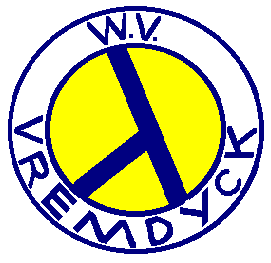 